Association des Acteurs de Châteauneuf				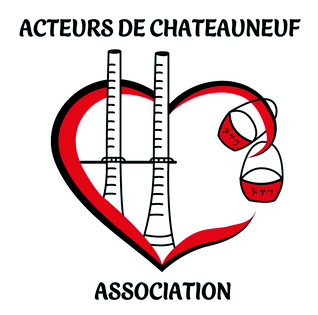 Maison Pour Tous10 Rue du Nouveau Brunswick86100CHATELLERAULT06.87.36.96.70Fiche d’inscription2ème GRANDE BRADERIE CHATEAUNEUF (86)Dimanche 5 mai 2024EXPOSANTS PARTICULIERS (non-professionnels) :Je soussignée,Nom :							Prénom :Né(e) le :						à : Adresse :CP :							Ville :Tél :							Mail :Titulaire de la pièce d’identité n°Délivrée le :						par :N° d’immatriculation et marque du véhicule utilisé le jour de la braderie :Compagnie d’assurance et n° de Police :Déclare sur l’honneur :-ne pas être commerçant, praticien ou exposer en tant que professionnel-ne vendre que des objets personnels et usagés-ne pas participer à plus de 2 manifestations de même nature au cours de l’année civileJoindre à cette fiche d’inscription :-copie recto verso de votre pièce d’identité,-copie de votre justificatif de domicile,-attestation sur l’honneur signée,-votre règlement en chèque ou espèces.L’emplacement sera réservé dès réception du dossier complet, avant le 20/04/2024 et après confirmation des organisateurs.J’accepte sans réserve le règlement de braderie ci-joint que je paraphe et signe.L’exposant :Date et signature :Dossier complet à retourner à :Association des Acteurs de ChâteauneufMaison Pour Tous10 Rue du Nouveau Brunswick86100 CHATELLERAULTAssociation des Acteurs de Châteauneuf			Maison Pour Tous10 Rue du Nouveau Brunswick86100CHATELLERAULT06.87.36.96.70Fiche d’inscription2ème GRANDE BRADERIE CHATEAUNEUF (86)Dimanche 5 mai 2024EXPOSANTS PROFESSIONNELS et ASSOCIATIONS :Raison sociale : Je soussignée,Nom :							Prénom :Né(e) le :						à : Adresse :CP :							Ville :Tél :							Mail :Titulaire de la pièce d’identité n°Délivrée le :						par :N° d’immatriculation et marque du véhicule utilisé le jour de la braderie :Compagnie d’assurance et n° de Police :Je déclare sur l’honneur :-être commerçant-être soumis au régime de l’article L 310-2 du Code du commerce-tenir un registre d’inventaire prescrit pour les objets mobiliers usagésJoindre à cette fiche d’inscription :-copie recto verso de votre pièce d’identité,-copie de votre assurance RCP,-extrait de votre Kbis-votre règlement en chèque ou espèces.L’emplacement sera réservé dès réception du dossier complet, avant le 20/04/2024 et après confirmation des organisateurs.J’accepte sans réserve le règlement de braderie ci-joint que je paraphe et signe.L’exposant :Date et signature :Dossier complet à retourner à :Association des Acteurs de ChâteauneufMaison Pour Tous10 Rue du Nouveau Brunswick86100 CHATELLERAULT